от 01.10.2018  № 1349Об установлении тарифов на услуги 
муниципального бюджетного учреждения «Спортивный комплекс «Зенит»В целях обеспечения условий для развития на территории Волгограда 
физической культуры и массового спорта, оптимизации работы по оказанию платных услуг муниципальными бюджетными учреждениями физической 
культуры и спорта, в соответствии с Федеральным законом от 06 октября 2003 г. 
№ 131-ФЗ «Об общих принципах организации местного самоуправления в 
Российской Федерации», решением Волгоградской городской Думы от 18 июля 2007 г. № 48/1159 «О Порядке установления тарифов на услуги (работы), 
предоставляемые (выполняемые) муниципальными унитарными предприятиями и учреждениями Волгограда», постановлениями главы Волгограда от 24 июня 2010 г. № 1521 «Об утверждении Правил по порядку формирования, расчета 
и установления тарифов на прочие (не относящиеся к услугам (работам) 
общегородского значения) услуги (работы), предоставляемые (выполняемые) муниципальными унитарными предприятиями и учреждениями Волгограда», 
администрации Волгограда от 29 августа 2011 г. № 2482 «Об утверждении 
Порядка определения платы для физических и юридических лиц за оказанные услуги (выполненные работы), относящиеся к основным видам деятельности 
муниципальных бюджетных (автономных) учреждений Волгограда, оказываемые ими сверх установленного муниципального задания, а также в случаях, определенных федеральными законами, в пределах установленного муниципального задания», руководствуясь статьями 7, 39, пунктом 4 статьи 49 Устава города-
героя Волгограда, администрация ВолгоградаПОСТАНОВЛЯЕТ:1. Установить тарифы на услуги муниципального бюджетного учреждения «Спортивный комплекс «Зенит» согласно приложению к настоящему постановлению.2. Плата по тарифам, установленным в соответствии с пунктом 1 настоящего постановления, взимается муниципальным бюджетным учреждением «Спортивный комплекс «Зенит» за услуги, оказываемые им сверх установленного муниципального задания.3. Внести в постановление администрации Волгограда от 30 июля 2012 г. № 2366 «Об установлении тарифов на услуги муниципальных бюджетных 
учреждений, подведомственных комитету по физической культуре и спорту 
администрации Волгограда» следующие изменения:3.1. Подпункт 1.2 пункта 1 признать утратившим силу.3.2. Приложение 2 к указанному постановлению признать утратившим силу.4. Признать утратившими силу постановления администрации Волгограда:4.1. От 11 сентября 2017 г. № 1469 «Об установлении тарифов на услуги муниципального учреждения культуры «Детский городской парк» Волгограда».4.2. От 11 января 2018 г. № 22 «О внесении изменений в постановление администрации Волгограда от 11 сентября 2017 г. № 1469 «Об установлении 
тарифов на услуги муниципального учреждения культуры «Детский городской парк» Волгограда».5. Настоящее постановление вступает в силу со дня его официального опубликования.6. Контроль за исполнением настоящего постановления оставляю за собой.Глава Волгограда                                                                                                                  В.В.ЛихачевРазослано: итоговая электронная версия (E-mail): прокуратуре Волгограда;в САДД «ДЕЛО»: главе Волгограда, правовому управлению администрации Волгограда, контрольному управлению администрации Волгограда, управлению по взаимодействию со средствами массовой информации администрации Волгограда, комитету по физической культуре и спорту администрации Волгограда, департаменту финансов администрации Волгограда, управлению экономического развития и инвестиций администрации Волгограда, ООО «ВИП системы», ООО «Информационный ключ», МКУ «Волгоградский городской архив»;на бумажном носителе: управлению по взаимодействию со средствами массовой информации администрации Волгограда – 2, МБУ «Спортивный 
комплекс «Зенит», прокуратуре Волгограда, ГБУК «Волгоградская областная универсальная научная библиотека им. М.Горького» – 2еа (гн)Приложениек постановлению администрации Волгоградаот 01.10.2018  № 1349ТАРИФЫна услуги муниципального бюджетного учреждения«Спортивный комплекс «Зенит»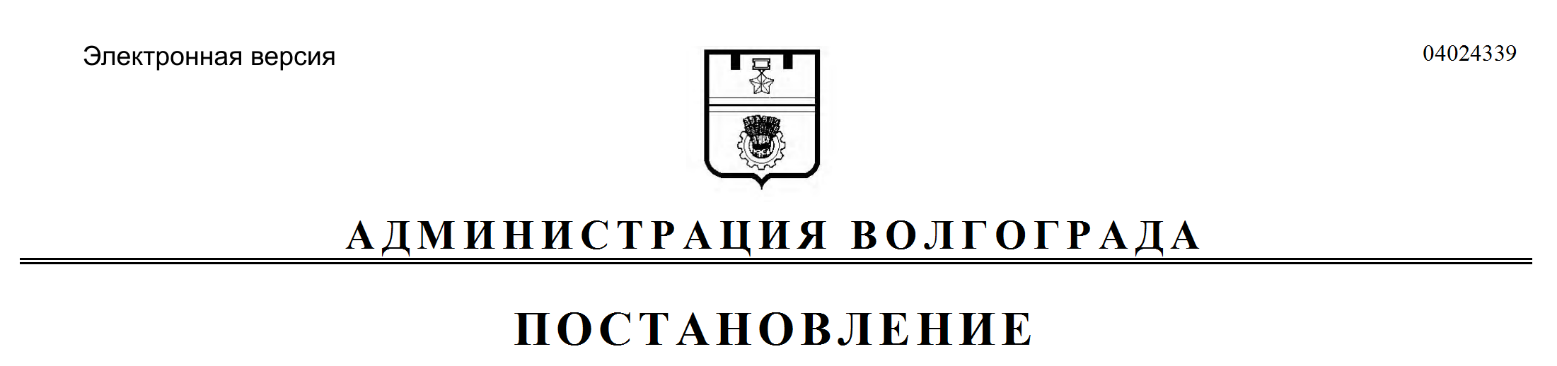 №п/пНаименование услуги, 
спортивный объектПолучатели услугиЕдиницаизмеренияСтоимость услуги (руб.)123451.Проведение занятий по 
физической культуре и спорту (с тренером)1.1.Спортивный комплекс 
в здании Дворца культуры им. Ю.А.Гагарина1.1.1.Зал тяжелой атлетики(тренажерный зал)1.1.1.1.Одно занятиеВзрослые 
с 18 лет1 чел./час1351.1.1.2.Абонемент (на месяц)Взрослые 
с 18 лет1 чел./8 занятий по 1 часу10001.1.1.3.Абонемент (на месяц)Взрослые 
с 18 лет1 чел./12 занятий по 1 часу14501.1.2.Зал фитнеса1.1.2.1.Одно занятиеДети с 5 до 18 лет1 чел./час1301.1.2.1.Одно занятиеВзрослые 
с 18 лет1 чел./час1351.1.2.2.Абонемент (на месяц)Дети с 5 до 18 лет1 чел./8 занятий по 1 часу10001.1.2.2.Абонемент (на месяц)Взрослые 
с 18 лет1 чел./8 занятий по 1 часу11001.1.2.3.Абонемент (на месяц)Дети с 5 до 18 лет1 чел./12 занятий по 1 часу14501.1.2.3.Абонемент (на месяц)Взрослые 
с 18 лет1 чел./12 занятий по 1 часу16001.1.3.Зал шахмат1.1.3.1.Одно занятиеДети с 5 до 18 лет1 чел./час190Продолжение приложенияПродолжение приложенияПродолжение приложенияПродолжение приложения1223455Взрослые 
с 18 лет1 чел./час2002001.1.3.2.Абонемент (на месяц)Абонемент (на месяц)Дети с 5 до 18 лет1 чел./8 занятий по 1 часу149014901.1.3.2.Абонемент (на месяц)Абонемент (на месяц)Взрослые 
с 18 лет1 чел./8 занятий по 1 часу150015001.1.3.3.Абонемент (на месяц)Абонемент (на месяц)Дети с 5 до 18 лет1 чел./12 занятий по 1 часу215021501.1.3.3.Абонемент (на месяц)Абонемент (на месяц)Взрослые 
с 18 лет1 чел./12 занятий по 1 часу215021501.2.Спортивный комплекс«Зенит»Спортивный комплекс«Зенит»1.2.1.Стрелковый тир западной трибуныСтрелковый тир западной трибуны1.2.1.1.Одно занятиеОдно занятиеВзрослые 
с 18 лет1 чел./час1801801.2.1.2.Абонемент (на месяц)Абонемент (на месяц)Взрослые 
с 18 лет1 чел./8 занятий по 1 часу140014001.2.1.3.Абонемент (на месяц)Абонемент (на месяц)Взрослые 
с 18 лет1 чел./12 занятий по 1 часу210021001.2.2.Зал бокса западной трибуныЗал бокса западной трибуны1.2.2.1.Одно занятиеОдно занятиеВзрослые 
с 18 лет1 чел./час1601601.2.2.2.Абонемент (на месяц)Абонемент (на месяц)Взрослые 
с 18 лет1 чел./8 занятий по 1 часу125012501.2.2.3.Абонемент (на месяц)Абонемент (на месяц)Взрослые 
с 18 лет1 чел./12 занятий по 1 часу185018501.2.3.Зал пауэрлифтинга 
восточной трибуныЗал пауэрлифтинга 
восточной трибуны1.2.3.1.Одно занятиеОдно занятиеВзрослые 
с 18 лет1 чел./час1601601.2.3.2.Абонемент (на месяц)Абонемент (на месяц)Взрослые 
с 18 лет1 чел./8 занятий по 1 часу125012501.2.3.3.Абонемент (на месяц)Абонемент (на месяц)Взрослые 
с 18 лет1 чел./12 занятий по 1 часу185018502.Предоставление объектов физической культуры и спорта для самостоятельных занятий и проведения мероприятий (без тренера)Предоставление объектов физической культуры и спорта для самостоятельных занятий и проведения мероприятий (без тренера)2.1.Спортивный комплекс 
в здании Дворца культуры им. Ю.А.ГагаринаСпортивный комплекс 
в здании Дворца культуры им. Ю.А.Гагарина2.1.1.Зал тяжелой атлетики(тренажерный зал)Зал тяжелой атлетики(тренажерный зал)Население1 час/весь зал105010502.1.2.Игровой залИгровой зал2.1.2.1.Тяжелая атлетика, 
пауэрлифтингТяжелая атлетика, 
пауэрлифтингНаселение1 час/весь зал140014002.1.2.2.Мини-футбол, волейбол, баскетбол, гиревой спорт, единоборстваМини-футбол, волейбол, баскетбол, гиревой спорт, единоборстваНаселение1 час/весь зал100010002.1.3.Зал фитнесаЗал фитнесаНаселение1 час/весь зал5205202.1.4.Зал шахматЗал шахматНаселение1 час/весь зал6006002.2.Спортивный комплекс«Зенит»Спортивный комплекс«Зенит»2.2.1.Легкоатлетическое ядроЛегкоатлетическое ядроНаселение1 час/1 ядро500050002.2.2.Теннисный кортТеннисный кортНаселение1 час/1 корт3503502.2.3.Стол для настольноготенниса Стол для настольноготенниса Лица старше 16 лет1 час/1 стол90902.2.4.Зал бокса западной
трибуныЗал бокса западной
трибуныНаселение1 час/вся 
площадь зала250025002.2.5.Зал пауэрлифтинга
восточной трибуныЗал пауэрлифтинга
восточной трибуныНаселение1 час/вся 
площадь зала200020002.2.6.Стрелковый тир западной трибуныСтрелковый тир западной трибуныВзрослые 
с 18 лет1 час/вся 
площадь тира200020002.2.7.Универсальная спортивная площадкаУниверсальная спортивная площадкаНаселение1 час/вся
площадь
площадки100010002.2.8.Ледовый катокЛедовый катокНаселение1 час/вся
площадь катка150015002.2.8.1.Самостоятельное индивидуальное катание (занятие) (одно посещение)Самостоятельное индивидуальное катание (занятие) (одно посещение)Дети с 7 до 18 лет1 чел./час65652.2.8.1.Самостоятельное индивидуальное катание (занятие) (одно посещение)Самостоятельное индивидуальное катание (занятие) (одно посещение)Взрослые 
с 18 лет1 чел./час70702.2.8.2.Самостоятельное групповое катание (занятие) по 
тарифу «Семейный» (одно посещение)Самостоятельное групповое катание (занятие) по 
тарифу «Семейный» (одно посещение)1 взрослый с 18 лет и 
1 ребенок 
с 5 до 12 лет2 чел./час1101102.2.9.Футбольное поле с натуральным газономФутбольное поле с натуральным газономНаселение1 час/всяплощадь поля20000200002.2.10.2.2.10.Футбольное поле с искусственным покрытиемНаселениеНаселение1 час/всяплощадь поля35002.2.11.2.2.11.Футбольное поле с 
грунтовым покрытиемНаселениеНаселение1 час/вся 
площадь поля13002.3.2.3.Стадион «Пищевик»2.3.1.2.3.1.Футбольное поле с искусственным покрытиемНаселениеНаселение1 час/всяплощадь поля13002.3.1.2.3.1.Футбольное поле с искусственным покрытиемНаселениеНаселение1 час/1/2 площади поля6502.3.2.2.3.2.Ледовый катокНаселениеНаселение1 час/всяплощадь катка10002.3.2.1.2.3.2.1.Самостоятельное индивидуальное катание (занятие) (одно посещение)Дети с 7 до 18 летДети с 7 до 18 лет1 чел./час652.3.2.1.2.3.2.1.Самостоятельное индивидуальное катание (занятие) (одно посещение)Взрослые 
с 18 летВзрослые 
с 18 лет1 чел./час702.3.2.2.2.3.2.2.Самостоятельное групповое катание (занятие) 
по тарифу «Семейный» (одно посещение)1 взрослый с 18 лет и 
1 ребенок 
с 5 до 12 лет1 взрослый с 18 лет и 
1 ребенок 
с 5 до 12 лет2 чел./час1102.3.2.3.2.3.2.3.Самостоятельное индивидуальное катание (занятие) с прокатом коньков 
(одно посещение)НаселениеНаселение1 чел./час150